План-график мероприятий, реализуемых за счет средств субсидии в июле 2016 года, Территориального общественного самоуправления «Союз»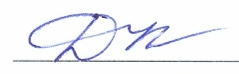 Дата мероприятияВремяНаименование мероприятияМесто проведенияОтветственное лицо07.07.201617:00Развлекательное мероприятие для детейул. Университетская 23/5Кузин Д.А.21.07.2016 (уточняется)17:00Развлекательное мероприятие для детейул. Университетская 23/5Кузин Д.А.Председатель ТОС «Союз»                                         __________        Кузин Д.А.Иванова В.П.